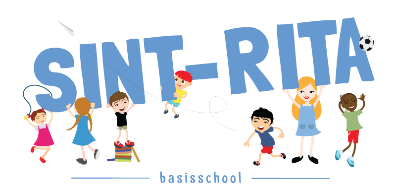 Naam van de leerling: …………………………………………………………………………………………………….Klas: …………………………Aantal aangekochte kaarten: ………………………Totaal bedrag: …………………….  X  €10 = €…………………….Naam van de rekeninghouder waar het bedrag dient op teruggestort te worden: ……………………………………………………………………………………………………………………………Rekeningnummer: BE …….. -  ……………….. - ……………….. - ………………..Handtekening rekeninghouder:……………………………………………………………………………